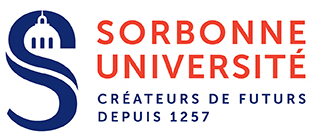 Appel à ProjetsProgramme Doctoral Génie des Procédés2021Présentation et objectifsLe programme doctoral génie des procédés soutient des projets de recherches pluridisciplinaires incluant un volet relevant du domaine du génie des procédés, et relevant d’un périmètre allant de la recherche fondamentale à ses applications, y compris technologiques. Le génie des procédés couvre notamment l‘exploitation des processus élémentaires et de leurs couplages en vue de la maîtrise des propriétés d‘usage d‘un produit final donné, les méthodes de dimensionnement, de conception et de gestion des outils de production et de transformation de la matière et de l‘énergie. Les disciplines pouvant relever du génie des procédés couvrent de nombreuses disciplines présentes à Sorbonne Université : chimie, biochimie, physique et ingénierie, qui sont donc toutes concernées. En termes d’applications du génie des procédés, on peut notamment citer le domaine de l’énergie (maîtrise et conversion d’énergie, énergies renouvelables) ; le  développement durable (analyse des cycles de vie, maîtrise des risques) ; les bioprocédés et la santé ; le traitement des eaux et des effluents ; l’agro-alimentaire ; les dépôts et traitements de surface ; la catalyse.Aucune thématique prioritaire n’a été retenue pour l’AAP 2020. Deux contrats doctoraux seraient alloués au programme doctoral de génie des procédés.Conditions d’éligibilité Les projets devront répondre aux critères suivants : Le sujet devra être pluridisciplinaire et lié au Génie des Procédés (Bio-Ingénierie, Chimie-Ingénierie, Physique-Ingénierie, ...).  En conséquence, le projet est porté par un directeur ou une directrice de thèse principale et un co-directeur ou une co-directrice, affiliés à deux Ecoles Doctorales (ED) différentes et tous deux titulaires de l’HDR. Les co-directions de thèse avec un partenaire étranger sont possibles (seront considérés comme prioritaires les partenaires stratégiques, 4EU+ par exemple). Le directeur ou la directrice de thèse principale devra impérativement être rattachée à une unité de Recherche ayant pour tutelle Sorbonne Université.Un directeur ou une directrice de thèse encadrant un doctorant ou une doctorante des promotions 2019 et 2020 du programme Génie des Procédés ne peut pas candidater à l’AAP 20201.Les projets devront être validés par l’ED de SU à laquelle le porteur principal est rattaché.Le Programme Doctoral est ouvert à tous les laboratoires rattachés à l’une des ED co-accréditées par Sorbonne Université. Les doctorantes et doctorants recrutés par le programme sont rattachés à l’ED de leur directeur ou directrice de thèse, qui les gère comme tous ses doctorants et doctorantes (inscriptions, plan individuel de formation, soutenance, etc.).Sélection des projets et audition des candidats Une pré-sélection des Projets de Recherche Doctoraux (PRD) sera faite par le conseil du programme ; seuls les projets validés par les ED pourront être examinés par le programme. L’attribution des contrats doctoraux se fera ensuite sur audition des candidats : l’adéquation projet-candidat sera évaluée par un jury constitué des membres du conseil du programme doctoral ainsi qu’un représentant de chacune des Ecoles doctorales concernées. Ces auditions précèderont les concours des ED laissant la possibilité aux porteurs de projet de concourir à la fois au programme  Génie des Procédés  et à la sélection organisée par les ED.Calendrier prévisionnelPROGRAMME DOCTORAL GENIE DES PROCEDES Contrats Doctoraux Sorbonne Université de 36 mois débutant le 1er octobre 2021Intitulé du Projet de Recherche Doctoral :Résumé (2 pages maximum, dont références) :Le porteur du projet envoie par email ce document complété (mais SANS VALIDATION DE L’ED) pour le 26 mars 2021 au plus tard à :progdoc-gdp@listes.upmc.fraux directeurs et directrices de laboratoire des deux partenaires du projet de recherche doctoral à l’ED de rattachement du porteur de projet (qui sera celle d’inscription du doctorant ou de la doctorante). Jusqu’au 26 mars Envoi des projets de recherche doctoraux (PRD) par e-mail  à :- l’ED de rattachement pour validation       - à l’adresse : progdoc-gdp@listes.upmc.fr le document à envoyer est constitué des pages 3 et 4 de cet AAP complétées, converties au format pdf dans un fichier nommé sous la forme « nom du porteur_PDGP 2020.pdf»2 avrilDate limite de validation par les ED5 avrilSélection des PRD16 maiTransmission par le Directeur ou la directrice de thèse qui porte le projet du dossier du candidat ou de la candidate retenue  pour l’audition20 mai Audition des candidates et candidats21 maiPublication des résultatsDirecteur ou directrice de Thèse principal (titulaire d’une HDR, dont le laboratoire a pour tutelle SU) :Directeur ou directrice de Thèse principal (titulaire d’une HDR, dont le laboratoire a pour tutelle SU) :Directeur ou directrice de Thèse principal (titulaire d’une HDR, dont le laboratoire a pour tutelle SU) :Directeur ou directrice de Thèse principal (titulaire d’une HDR, dont le laboratoire a pour tutelle SU) :Directeur ou directrice de Thèse principal (titulaire d’une HDR, dont le laboratoire a pour tutelle SU) :Directeur ou directrice de Thèse principal (titulaire d’une HDR, dont le laboratoire a pour tutelle SU) :Directeur ou directrice de Thèse principal (titulaire d’une HDR, dont le laboratoire a pour tutelle SU) :Directeur ou directrice de Thèse principal (titulaire d’une HDR, dont le laboratoire a pour tutelle SU) :Directeur ou directrice de Thèse principal (titulaire d’une HDR, dont le laboratoire a pour tutelle SU) :Directeur ou directrice de Thèse principal (titulaire d’une HDR, dont le laboratoire a pour tutelle SU) :Directeur ou directrice de Thèse principal (titulaire d’une HDR, dont le laboratoire a pour tutelle SU) :Directeur ou directrice de Thèse principal (titulaire d’une HDR, dont le laboratoire a pour tutelle SU) :Directeur ou directrice de Thèse principal (titulaire d’une HDR, dont le laboratoire a pour tutelle SU) :Directeur ou directrice de Thèse principal (titulaire d’une HDR, dont le laboratoire a pour tutelle SU) :Directeur ou directrice de Thèse principal (titulaire d’une HDR, dont le laboratoire a pour tutelle SU) :Directeur ou directrice de Thèse principal (titulaire d’une HDR, dont le laboratoire a pour tutelle SU) :NOM :NOM :Prénom :Titre : ou       ou       ou       ou       ou       ou       ou       ou       ou       ou      e-mail :      e-mail :      e-mail :      e-mail :      Adresse professionnelle : (site, adresse, bât., bureau) :      Adresse professionnelle : (site, adresse, bât., bureau) :      Adresse professionnelle : (site, adresse, bât., bureau) :      Adresse professionnelle : (site, adresse, bât., bureau) :      Adresse professionnelle : (site, adresse, bât., bureau) :      Adresse professionnelle : (site, adresse, bât., bureau) :      Adresse professionnelle : (site, adresse, bât., bureau) :      Adresse professionnelle : (site, adresse, bât., bureau) :      Adresse professionnelle : (site, adresse, bât., bureau) :      Adresse professionnelle : (site, adresse, bât., bureau) :      Adresse professionnelle : (site, adresse, bât., bureau) :      Adresse professionnelle : (site, adresse, bât., bureau) :      Adresse professionnelle : (site, adresse, bât., bureau) :      Unité de Recherche: Unité de Recherche: Unité de Recherche: Unité de Recherche: Unité de Recherche: Unité de Recherche: Unité de Recherche: Unité de Recherche: Unité de Recherche: Unité de Recherche: Unité de Recherche: Unité de Recherche: Unité de Recherche: Unité de Recherche: Unité de Recherche: Unité de Recherche: Intitulé et code(ex. UMR xxxx) :Intitulé et code(ex. UMR xxxx) :Intitulé et code(ex. UMR xxxx) :Intitulé et code(ex. UMR xxxx) :Intitulé et code(ex. UMR xxxx) :Intitulé et code(ex. UMR xxxx) :Intitulé et code(ex. UMR xxxx) :Intitulé et code(ex. UMR xxxx) :Intitulé et code(ex. UMR xxxx) :Equipe de Recherche (le cas échéant, au sein de l’unité) :Equipe de Recherche (le cas échéant, au sein de l’unité) :Equipe de Recherche (le cas échéant, au sein de l’unité) :Equipe de Recherche (le cas échéant, au sein de l’unité) :Equipe de Recherche (le cas échéant, au sein de l’unité) :Equipe de Recherche (le cas échéant, au sein de l’unité) :Equipe de Recherche (le cas échéant, au sein de l’unité) :Equipe de Recherche (le cas échéant, au sein de l’unité) :Equipe de Recherche (le cas échéant, au sein de l’unité) :Equipe de Recherche (le cas échéant, au sein de l’unité) :Equipe de Recherche (le cas échéant, au sein de l’unité) :Equipe de Recherche (le cas échéant, au sein de l’unité) :Equipe de Recherche (le cas échéant, au sein de l’unité) :Equipe de Recherche (le cas échéant, au sein de l’unité) :Equipe de Recherche (le cas échéant, au sein de l’unité) :Equipe de Recherche (le cas échéant, au sein de l’unité) :Intitulé :       Intitulé :       Intitulé :       Intitulé :       Intitulé :       Intitulé :       Intitulé :       Thématique de recherche :Thématique de recherche :Thématique de recherche :Thématique de recherche :Thématique de recherche :Thématique de recherche :Thématique de recherche :Responsable d’équipe :Responsable d’équipe :Responsable d’équipe :Responsable d’équipe :Responsable d’équipe :Responsable d’équipe :Responsable d’équipe :Responsable d’équipe :Responsable d’équipe :Responsable d’équipe :Responsable d’équipe :Responsable d’équipe :Responsable d’équipe :Responsable d’équipe :Responsable d’équipe :Responsable d’équipe :NOM :NOM :NOM :NOM :Prénom :Ecole Doctorale SU de rattachement de l’équipe & d’inscription du doctorant ou de la doctorante : Doctorantes et doctorants encadrés par le directeur ou directrice de thèse(préciser le nombre et l’année de première inscription en doctorat) :Ecole Doctorale SU de rattachement de l’équipe & d’inscription du doctorant ou de la doctorante : Doctorantes et doctorants encadrés par le directeur ou directrice de thèse(préciser le nombre et l’année de première inscription en doctorat) :Ecole Doctorale SU de rattachement de l’équipe & d’inscription du doctorant ou de la doctorante : Doctorantes et doctorants encadrés par le directeur ou directrice de thèse(préciser le nombre et l’année de première inscription en doctorat) :Ecole Doctorale SU de rattachement de l’équipe & d’inscription du doctorant ou de la doctorante : Doctorantes et doctorants encadrés par le directeur ou directrice de thèse(préciser le nombre et l’année de première inscription en doctorat) :Ecole Doctorale SU de rattachement de l’équipe & d’inscription du doctorant ou de la doctorante : Doctorantes et doctorants encadrés par le directeur ou directrice de thèse(préciser le nombre et l’année de première inscription en doctorat) :Ecole Doctorale SU de rattachement de l’équipe & d’inscription du doctorant ou de la doctorante : Doctorantes et doctorants encadrés par le directeur ou directrice de thèse(préciser le nombre et l’année de première inscription en doctorat) :Ecole Doctorale SU de rattachement de l’équipe & d’inscription du doctorant ou de la doctorante : Doctorantes et doctorants encadrés par le directeur ou directrice de thèse(préciser le nombre et l’année de première inscription en doctorat) :Ecole Doctorale SU de rattachement de l’équipe & d’inscription du doctorant ou de la doctorante : Doctorantes et doctorants encadrés par le directeur ou directrice de thèse(préciser le nombre et l’année de première inscription en doctorat) :Ecole Doctorale SU de rattachement de l’équipe & d’inscription du doctorant ou de la doctorante : Doctorantes et doctorants encadrés par le directeur ou directrice de thèse(préciser le nombre et l’année de première inscription en doctorat) :Ecole Doctorale SU de rattachement de l’équipe & d’inscription du doctorant ou de la doctorante : Doctorantes et doctorants encadrés par le directeur ou directrice de thèse(préciser le nombre et l’année de première inscription en doctorat) :Ecole Doctorale SU de rattachement de l’équipe & d’inscription du doctorant ou de la doctorante : Doctorantes et doctorants encadrés par le directeur ou directrice de thèse(préciser le nombre et l’année de première inscription en doctorat) :Ecole Doctorale SU de rattachement de l’équipe & d’inscription du doctorant ou de la doctorante : Doctorantes et doctorants encadrés par le directeur ou directrice de thèse(préciser le nombre et l’année de première inscription en doctorat) :Ecole Doctorale SU de rattachement de l’équipe & d’inscription du doctorant ou de la doctorante : Doctorantes et doctorants encadrés par le directeur ou directrice de thèse(préciser le nombre et l’année de première inscription en doctorat) :Ecole Doctorale SU de rattachement de l’équipe & d’inscription du doctorant ou de la doctorante : Doctorantes et doctorants encadrés par le directeur ou directrice de thèse(préciser le nombre et l’année de première inscription en doctorat) :Co-direction ou co-tutelle internationale (obligatoire): Co-direction ou co-tutelle internationale (obligatoire): Co-direction ou co-tutelle internationale (obligatoire): Co-direction ou co-tutelle internationale (obligatoire): Co-direction ou co-tutelle internationale (obligatoire): Co-direction ou co-tutelle internationale (obligatoire): Co-direction ou co-tutelle internationale (obligatoire): Co-direction ou co-tutelle internationale (obligatoire): Co-direction ou co-tutelle internationale (obligatoire): Co-direction ou co-tutelle internationale (obligatoire): Co-direction ou co-tutelle internationale (obligatoire): Co-direction ou co-tutelle internationale (obligatoire): Co-direction ou co-tutelle internationale (obligatoire): Co-direction ou co-tutelle internationale (obligatoire): Co-direction ou co-tutelle internationale (obligatoire): Co-direction ou co-tutelle internationale (obligatoire): Co-Directeur ou directrice de Thèse (titulaire d’une HDR ou équivalent si co-tutelle internationale):Co-Directeur ou directrice de Thèse (titulaire d’une HDR ou équivalent si co-tutelle internationale):Co-Directeur ou directrice de Thèse (titulaire d’une HDR ou équivalent si co-tutelle internationale):Co-Directeur ou directrice de Thèse (titulaire d’une HDR ou équivalent si co-tutelle internationale):Co-Directeur ou directrice de Thèse (titulaire d’une HDR ou équivalent si co-tutelle internationale):Co-Directeur ou directrice de Thèse (titulaire d’une HDR ou équivalent si co-tutelle internationale):Co-Directeur ou directrice de Thèse (titulaire d’une HDR ou équivalent si co-tutelle internationale):Co-Directeur ou directrice de Thèse (titulaire d’une HDR ou équivalent si co-tutelle internationale):Co-Directeur ou directrice de Thèse (titulaire d’une HDR ou équivalent si co-tutelle internationale):Co-Directeur ou directrice de Thèse (titulaire d’une HDR ou équivalent si co-tutelle internationale):Co-Directeur ou directrice de Thèse (titulaire d’une HDR ou équivalent si co-tutelle internationale):Co-Directeur ou directrice de Thèse (titulaire d’une HDR ou équivalent si co-tutelle internationale):Co-Directeur ou directrice de Thèse (titulaire d’une HDR ou équivalent si co-tutelle internationale):Co-Directeur ou directrice de Thèse (titulaire d’une HDR ou équivalent si co-tutelle internationale):Co-Directeur ou directrice de Thèse (titulaire d’une HDR ou équivalent si co-tutelle internationale):Co-Directeur ou directrice de Thèse (titulaire d’une HDR ou équivalent si co-tutelle internationale):NOM :NOM :NOM :Prénom :Titre :Titre : ou       ou       ou       ou       ou       ou       ou       ou       ou      e-mail :e-mail :e-mail :e-mail :Unité de Recherche   : Unité de Recherche   : Unité de Recherche   : Unité de Recherche   : Unité de Recherche   : Unité de Recherche   : Unité de Recherche   : Unité de Recherche   : Unité de Recherche   : Unité de Recherche   : Unité de Recherche   : Unité de Recherche   : Unité de Recherche   : Unité de Recherche   : Unité de Recherche   : Unité de Recherche   : Etablissement de rattachement :Etablissement de rattachement :Etablissement de rattachement :Etablissement de rattachement :Etablissement de rattachement :Etablissement de rattachement :Etablissement de rattachement :Etablissement de rattachement :Etablissement de rattachement :Etablissement de rattachement :Intitulé et Code (ex. UMR xxxx) :Intitulé et Code (ex. UMR xxxx) :Intitulé et Code (ex. UMR xxxx) :Intitulé et Code (ex. UMR xxxx) :Intitulé et Code (ex. UMR xxxx) :Intitulé et Code (ex. UMR xxxx) :Intitulé et Code (ex. UMR xxxx) :Intitulé et Code (ex. UMR xxxx) :Intitulé et Code (ex. UMR xxxx) :Equipe de Recherche (le cas échéant, au sein de l’unité) :Equipe de Recherche (le cas échéant, au sein de l’unité) :Equipe de Recherche (le cas échéant, au sein de l’unité) :Equipe de Recherche (le cas échéant, au sein de l’unité) :Equipe de Recherche (le cas échéant, au sein de l’unité) :Equipe de Recherche (le cas échéant, au sein de l’unité) :Equipe de Recherche (le cas échéant, au sein de l’unité) :Equipe de Recherche (le cas échéant, au sein de l’unité) :Equipe de Recherche (le cas échéant, au sein de l’unité) :Equipe de Recherche (le cas échéant, au sein de l’unité) :Equipe de Recherche (le cas échéant, au sein de l’unité) :Equipe de Recherche (le cas échéant, au sein de l’unité) :Equipe de Recherche (le cas échéant, au sein de l’unité) :Equipe de Recherche (le cas échéant, au sein de l’unité) :Equipe de Recherche (le cas échéant, au sein de l’unité) :Equipe de Recherche (le cas échéant, au sein de l’unité) :Intitulé :  Intitulé :  Intitulé :  Intitulé :  Intitulé :  Intitulé :  Intitulé :  Intitulé :  Thématique de recherche :Thématique de recherche :Thématique de recherche :Thématique de recherche :Thématique de recherche :Thématique de recherche :Thématique de recherche :Thématique de recherche :Responsable d’équipe :Responsable d’équipe :Responsable d’équipe :Responsable d’équipe :Responsable d’équipe :Responsable d’équipe :Responsable d’équipe :Responsable d’équipe :Responsable d’équipe :Responsable d’équipe :Responsable d’équipe :Responsable d’équipe :Responsable d’équipe :Responsable d’équipe :Responsable d’équipe :Responsable d’équipe :NOM :NOM :NOM :NOM :Prénom :Ecole Doctorale de rattachement : Doctorantes et doctorants encadrés par le co-directeur ou co-directrice de thèse :(préciser le nombre et l’année de première inscription en doctorat) :Ecole Doctorale de rattachement : Doctorantes et doctorants encadrés par le co-directeur ou co-directrice de thèse :(préciser le nombre et l’année de première inscription en doctorat) :Ecole Doctorale de rattachement : Doctorantes et doctorants encadrés par le co-directeur ou co-directrice de thèse :(préciser le nombre et l’année de première inscription en doctorat) :Ecole Doctorale de rattachement : Doctorantes et doctorants encadrés par le co-directeur ou co-directrice de thèse :(préciser le nombre et l’année de première inscription en doctorat) :Ecole Doctorale de rattachement : Doctorantes et doctorants encadrés par le co-directeur ou co-directrice de thèse :(préciser le nombre et l’année de première inscription en doctorat) :Ecole Doctorale de rattachement : Doctorantes et doctorants encadrés par le co-directeur ou co-directrice de thèse :(préciser le nombre et l’année de première inscription en doctorat) :Ecole Doctorale de rattachement : Doctorantes et doctorants encadrés par le co-directeur ou co-directrice de thèse :(préciser le nombre et l’année de première inscription en doctorat) :Ecole Doctorale de rattachement : Doctorantes et doctorants encadrés par le co-directeur ou co-directrice de thèse :(préciser le nombre et l’année de première inscription en doctorat) :Ecole Doctorale de rattachement : Doctorantes et doctorants encadrés par le co-directeur ou co-directrice de thèse :(préciser le nombre et l’année de première inscription en doctorat) :Ecole Doctorale de rattachement : Doctorantes et doctorants encadrés par le co-directeur ou co-directrice de thèse :(préciser le nombre et l’année de première inscription en doctorat) :Ecole Doctorale de rattachement : Doctorantes et doctorants encadrés par le co-directeur ou co-directrice de thèse :(préciser le nombre et l’année de première inscription en doctorat) :Ecole Doctorale de rattachement : Doctorantes et doctorants encadrés par le co-directeur ou co-directrice de thèse :(préciser le nombre et l’année de première inscription en doctorat) :Ecole Doctorale de rattachement : Doctorantes et doctorants encadrés par le co-directeur ou co-directrice de thèse :(préciser le nombre et l’année de première inscription en doctorat) :Ecole Doctorale de rattachement : Doctorantes et doctorants encadrés par le co-directeur ou co-directrice de thèse :(préciser le nombre et l’année de première inscription en doctorat) :Ecole Doctorale de rattachement : Doctorantes et doctorants encadrés par le co-directeur ou co-directrice de thèse :(préciser le nombre et l’année de première inscription en doctorat) :Ou si ED non SU :      VALIDATION DE L’ECOLE DOCTORALE D’INSCRIPTION DU DOCTORANT :